Müəllimin adı: Səbinə ƏliyevaFənnin adı: Firma iqtisadiyyati (The economy of a Firm)Qrupun nömrəsi:10051. Explain Nature of the Firm2. Describe which questions aim to answer the theory of the firm 3. Give brief explanations of what is the firm (a loophole, static synergy and as a long run relationship)4. Explain the theory of transaction cost with Coase ideas5. Explain the theory of transaction cost with Williamson ideas6. Why would the Coase Theorem not work? – Real life example of Theorem7. What are the aspects of Firms size? Describe the recent firms that have integration (both horizontal and vertical)8. Explain what are the main reasons that make contract incomplete9. What are the main ideas of incomplete contracts and theory of the firm by Grossman and Hart10. Explain briefly and with examples firms by organization types11. What are the standard assumptions of the perfectly competitive model12. Explain with graph the relationship between price and the profit-maximizing output - Competitive equilibrium13. What are the external limits to managerial discretion14. Describe how information role of increases works in competition – explain 2 types.15. Who are the main monopolistic companies from main listed industrialized companies16. Explain the main factors as contributing to barriers to entry17. Explain with example how governments create entry barriers18. What are the structural characteristics of entry barriers. Give for one of them real life example19. Explain the Dominant firm model with competitive fringe through analytical framework20. Give Graphical explanation of Coase Conjecture 21. What is the purpose of price discrimination – Explain set of mechanisms22. Explain First and third degree price discrimination23. Explain second degree price discrimination – The general and optimal two part tariff24. How can be interpreted the Lemon problem25. Explain the idea of quality discrimination with Graph example26. Problem solving: Price Competition27. Problem solving: Homogenous produts28. Problem solving: Firm’s best response function29. Problem solving: Cournot-Nash equilibrium30. Problem solving: Price, quantities and profits in Cournot equilibrium31. Problem solving: 2 Firm’s choice price instead quantity. The result of outcome with First firm’s prior output choice32. Explain differences and similarities between 3 oligopoly case (Cournot, Bertrand abhnd Stackelberg)33. Problem Solving: Stackelberg problem with backward induction34. Problem solving: Reaction functions of firms in a Stackelberg problem035. Problem solving: Bertrand model under capacity constraints36. Problem solving: Bertrand-Nash equilibrium37. Problem solving:Stackelberg duopolyHow can be reached an agreement – Explain Profit possibility frontierExplain on what depends the effect of reducing competition on market How is an agreement reached – describe explicit and tacit agreementsWhat are the factors that complicate reaching an agreementDefine 2 concepts of a MarketExplain Cross price Elasticities with 2 marketHow antitrust market can be found – explain briefly 2 broad approachesExplain Cost-of-service regulation and Price-Cap (PC) regulation – pros and consExplain briefly Antitrust in one of the 3 countries (USA, Canada or EU)How can be Double Marginalization avoided – Vertical IntegrationExplain restraints on vertical competitionExplain Horizontal Mergers with real example ( For instance Merger of Exxon and Mobil)Define modern merger analysis through Gillette: “The Fountain Pen” CaseExplain Structure Conduct Performance and its calculation methods-waysProblem Solvency: Four firm Concentration Ratio Problem Solvency: Four Firm and Herfindahl-Hirschman Index (HHI) difference Problem Solvency: Herfindahl-Hirschman Index (HHI) Problem Solvency: Rothschild Index Explain briefly barriers to entry/existDescribe conceptual and interpretative problemsProblem Solvency: Straight line depreciation method Problem Solvency: Double declining method Problem Solvency: Unit of production method Problem Solvency: Sum-of-the-Years-Digits Depreciation MethodProblem Solvency: Discounted cash flowProblem Solvency: Net Present Value Problem Solvency: Net Present Value and Internal Rate of ReturnProblem Solvency: Internal Rate of Return Problem Solvency: Payback Period Problem Solvency: Accounting rate of return Problem Solvency: Consolidated Balance sheet Problem Solvency: Consolidated Income statementProblem Solvency: Consolidated Statement of Cash flowProblem Solvency: Consolidated Statement of Stakeholders’ equityProblem Solvency: Analysing main Financial RatiosExplain Micro Environment – Suppliers and Customers with real company exampleDefine Macro Environment - Demografic and Economic Environment with the help of real company Explain PEST analysis- how it can be useful for a company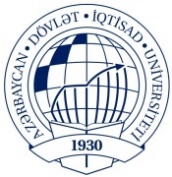 AZƏRBAYCAN  DÖVLƏT İQTİSAD UNİVERSİTETİBEYNƏLXALQ İQTİSADİYYAT MƏKTƏBİBEYNƏLXALQ İQTİSADİYYAT (İNGİLİS DİLLİ) KAFEDRASI